§108-B.  Lack of quorum; temporary appointmentIf the commission is unable to maintain a quorum for reasons as described in subsection 1, the Governor shall appoint 3 alternate commissioners who may serve as temporary commissioners in accordance with this section.  [PL 2013, c. 554, §1 (NEW).]1.  Selection of alternate commissioners.  If 2 or more commissioners, due to a conflict of interest, disability or other reason, are unable to serve in a proceeding, which results in the commission being unable to maintain a quorum as provided under section 108‑A, the commission shall report this information to the Governor and post this information on its publicly accessible website.  Once the Governor is notified of the lack of a quorum for a particular proceeding, the Governor shall appoint 3 alternate commissioners, each of whom may serve as a temporary commissioner in that particular proceeding.  All appointed alternate commissioners must be retired judges or justices who are subject to review by the joint standing committee of the Legislature having jurisdiction over public utilities matters and to confirmation by the Legislature.  Once the alternate commissioners are confirmed by the Legislature, the commission shall, in a transparent manner, randomly assign from the alternate commissioners one alternate commissioner to be the first alternate commissioner, one alternate commissioner to be the 2nd alternate commissioner and one alternate commissioner to be the 3rd alternate commissioner and send this information to the Governor. Following the receipt of this information, the Governor shall appoint alternate commissioners as temporary commissioners in the assigned order, until the number of temporary commissioners needed to reach a quorum is reached.  If, for good cause, an alternate commissioner is unable to serve as a temporary commissioner, the Governor shall appoint the next assigned alternate as a temporary commissioner.[PL 2013, c. 554, §1 (NEW).]2.  Service for duration of proceeding.  Once appointed as a temporary commissioner to serve in a proceeding, the temporary commissioner shall serve for the length of time for which there is otherwise no quorum for the proceeding.[PL 2013, c. 554, §1 (NEW).]3.  Compensation.  In the event of a temporary appointment under this section, the commission shall provide administrative support to the temporary commissioner and compensate the temporary commissioner for the hours spent at the commission working on a proceeding at an hourly rate that is computed by dividing the annual salary of a commissioner, established in Title 2, section 6‑A, subsection 2, by 2,080 hours.[PL 2013, c. 554, §1 (NEW).]4.  Authority.  A temporary commissioner appointed pursuant to this section is subject to all laws applicable to and has such authority with respect to the proceeding as a commissioner.  An alternate commissioner who is not appointed as a temporary commissioner has no authority with respect to any proceedings of the commission.[PL 2013, c. 554, §1 (NEW).]SECTION HISTORYPL 2013, c. 554, §1 (NEW). The State of Maine claims a copyright in its codified statutes. If you intend to republish this material, we require that you include the following disclaimer in your publication:All copyrights and other rights to statutory text are reserved by the State of Maine. The text included in this publication reflects changes made through the First Regular and First Special Session of the 131st Maine Legislature and is current through November 1. 2023
                    . The text is subject to change without notice. It is a version that has not been officially certified by the Secretary of State. Refer to the Maine Revised Statutes Annotated and supplements for certified text.
                The Office of the Revisor of Statutes also requests that you send us one copy of any statutory publication you may produce. Our goal is not to restrict publishing activity, but to keep track of who is publishing what, to identify any needless duplication and to preserve the State's copyright rights.PLEASE NOTE: The Revisor's Office cannot perform research for or provide legal advice or interpretation of Maine law to the public. If you need legal assistance, please contact a qualified attorney.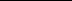 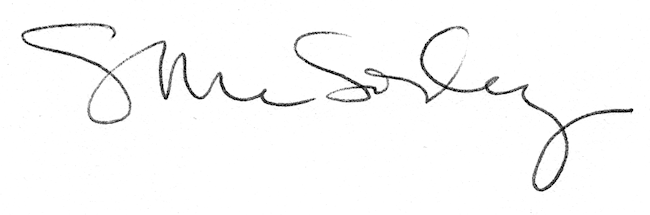 